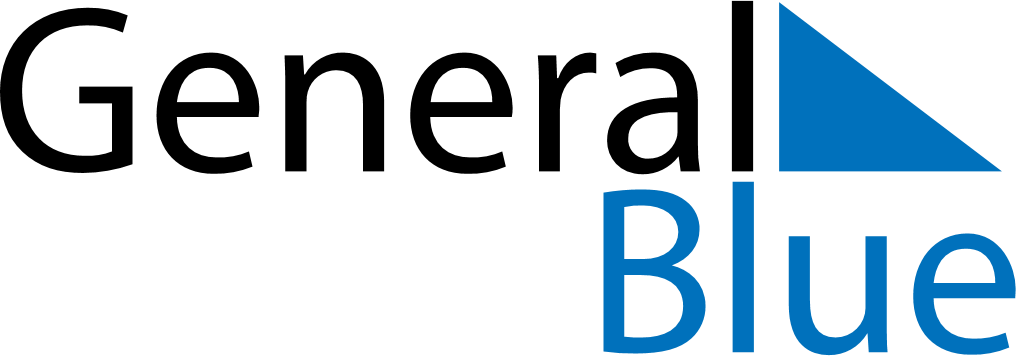 May 2024May 2024May 2024May 2024May 2024May 2024Fritz Creek, Alaska, United StatesFritz Creek, Alaska, United StatesFritz Creek, Alaska, United StatesFritz Creek, Alaska, United StatesFritz Creek, Alaska, United StatesFritz Creek, Alaska, United StatesSunday Monday Tuesday Wednesday Thursday Friday Saturday 1 2 3 4 Sunrise: 6:03 AM Sunset: 10:00 PM Daylight: 15 hours and 57 minutes. Sunrise: 6:01 AM Sunset: 10:03 PM Daylight: 16 hours and 2 minutes. Sunrise: 5:58 AM Sunset: 10:05 PM Daylight: 16 hours and 7 minutes. Sunrise: 5:55 AM Sunset: 10:08 PM Daylight: 16 hours and 12 minutes. 5 6 7 8 9 10 11 Sunrise: 5:53 AM Sunset: 10:10 PM Daylight: 16 hours and 17 minutes. Sunrise: 5:50 AM Sunset: 10:12 PM Daylight: 16 hours and 22 minutes. Sunrise: 5:48 AM Sunset: 10:15 PM Daylight: 16 hours and 27 minutes. Sunrise: 5:45 AM Sunset: 10:17 PM Daylight: 16 hours and 32 minutes. Sunrise: 5:43 AM Sunset: 10:20 PM Daylight: 16 hours and 37 minutes. Sunrise: 5:40 AM Sunset: 10:22 PM Daylight: 16 hours and 41 minutes. Sunrise: 5:38 AM Sunset: 10:24 PM Daylight: 16 hours and 46 minutes. 12 13 14 15 16 17 18 Sunrise: 5:35 AM Sunset: 10:27 PM Daylight: 16 hours and 51 minutes. Sunrise: 5:33 AM Sunset: 10:29 PM Daylight: 16 hours and 56 minutes. Sunrise: 5:31 AM Sunset: 10:32 PM Daylight: 17 hours and 0 minutes. Sunrise: 5:28 AM Sunset: 10:34 PM Daylight: 17 hours and 5 minutes. Sunrise: 5:26 AM Sunset: 10:36 PM Daylight: 17 hours and 10 minutes. Sunrise: 5:24 AM Sunset: 10:38 PM Daylight: 17 hours and 14 minutes. Sunrise: 5:22 AM Sunset: 10:41 PM Daylight: 17 hours and 19 minutes. 19 20 21 22 23 24 25 Sunrise: 5:19 AM Sunset: 10:43 PM Daylight: 17 hours and 23 minutes. Sunrise: 5:17 AM Sunset: 10:45 PM Daylight: 17 hours and 27 minutes. Sunrise: 5:15 AM Sunset: 10:47 PM Daylight: 17 hours and 32 minutes. Sunrise: 5:13 AM Sunset: 10:49 PM Daylight: 17 hours and 36 minutes. Sunrise: 5:11 AM Sunset: 10:52 PM Daylight: 17 hours and 40 minutes. Sunrise: 5:09 AM Sunset: 10:54 PM Daylight: 17 hours and 44 minutes. Sunrise: 5:08 AM Sunset: 10:56 PM Daylight: 17 hours and 48 minutes. 26 27 28 29 30 31 Sunrise: 5:06 AM Sunset: 10:58 PM Daylight: 17 hours and 52 minutes. Sunrise: 5:04 AM Sunset: 11:00 PM Daylight: 17 hours and 55 minutes. Sunrise: 5:02 AM Sunset: 11:02 PM Daylight: 17 hours and 59 minutes. Sunrise: 5:01 AM Sunset: 11:04 PM Daylight: 18 hours and 3 minutes. Sunrise: 4:59 AM Sunset: 11:05 PM Daylight: 18 hours and 6 minutes. Sunrise: 4:58 AM Sunset: 11:07 PM Daylight: 18 hours and 9 minutes. 